(recipe by Monika and JN, GVM, Czech Rep.)Ingredients for the pastry:200 g cold boiled potatoes300 g flour2 eggsa pinch of salt500 g applesProcedure:
Put all the flour and potatoes on the board and make a dole in the middle and  break the egg into it. Use a fork and mix the egg with the flour and potatoes, Add a bit of salt and made the pastry with your hands. Then use the rolling pin and roll the pastry flat (about ½ cm high). Cut the flat pastry onto squares about 7 cm x 7 cm, lay one piece of apple onto each and make it into a dumpling. Then boil the dumplings in a big pot for about 10 minutes. BON APETIT!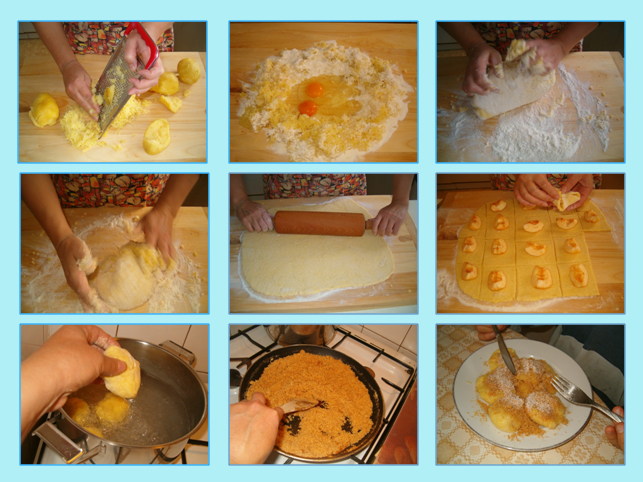 